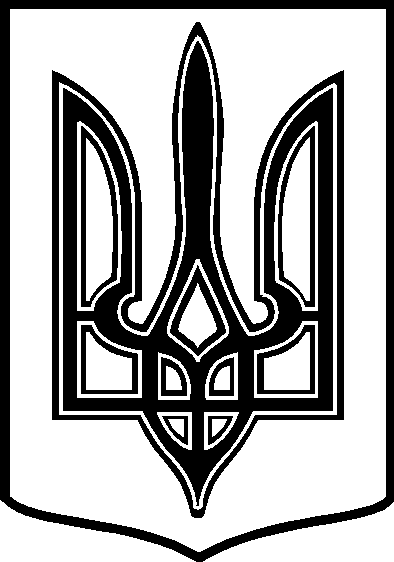 У К Р А Ї Н АТАРТАЦЬКА    СІЛЬСЬКА    РАДАЧЕЧЕЛЬНИЦЬКОГО  РАЙОНУ       ВІННИЦЬКОЇ    ОБЛАСТІ                                                 25  сесія  7 скликанняРІШЕННЯ  26.06.2019                                        с.Тартак                                     № 367Про надання дозволу  на виготовлення технічної документації  із землеустроющодо встановлення ( відновлення ) меж земельної ділянки в натурі ( на місцевості )для оформлення права власності      Розглянувши заяву громадянина Жовтяка О. О. про передачу земельної ділянки у власність , договір купівлі-продажу житлового будинку серії ННЕ №№ 303523, 303524 від 03.05.2019 року , витяг з Державного реєстру речових прав на нерухоме майно про реєстрацію права власності № 165423729 від 03.05.2019 року,  керуючись п. 34 ч. 1 ст.26 Закону України «Про місцеве самоврядування в Україні, сільська рада   ВИРІШИЛА:Згідно ст. ст. 12,  40, 116, 118, 120, 121,  122, 125, 126 Земельного Кодексу України,  ст. ст. 2, 25, 30 Закону України «Про землеустрій», п.2 розділу VІІ «Прикінцеві та перехідні положення» Закону України «Про державний земельний кадастр» надати дозвіл на розроблення технічної документації із землеустрою щодо встановлення ( відновлення ) меж земельної ділянки в натурі ( на місцевості ) громадянину:  1)  Жовтяку Олексію Олексійовичу –площею  0,2500 га, в т. ч. для    будівництва і обслуговування жилого будинку, господарських будівель і  споруд  площею  0,2500 га  (кадастровий номер земельної ділянки 0525086400:01:001:0225)  за  адресою:  вул. Набережна, буд. № 64.2.  Контроль за виконанням даного рішення покласти на постійну комісію      з питань охорони  довкілля,  раціонального використання земель та      земельних  відносин ( голова  комісії –  П. В. Поліщук ).     Сільський голова                                                     Віктор ДЕМЧЕНКО